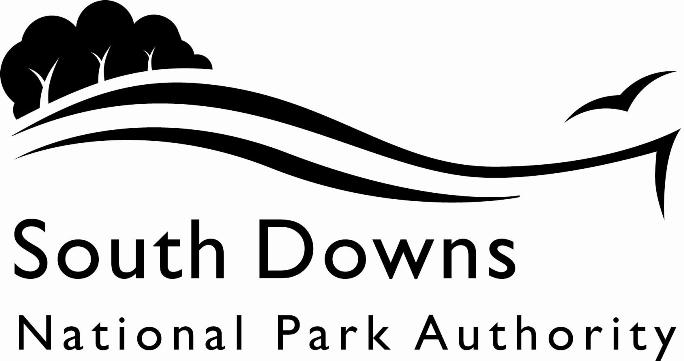 Town and Country Planning Acts 1990Planning (Listed Building and Conservation Area) Act 1990LIST OF NEW PLANNING AND OTHER APPLICATIONS, RECEIVED AND VALIDWEEKLY LIST AS AT 27 June 2022The following is a list of applications which have been received and made valid in the week shown above for the recovered areas within the South Downs National Park (Adur District Council, Arun District Council, Brighton & Hove Council, Wealden District Council, Worthing Borough Council and county applications for East Sussex, Hampshire and West Sussex County Councils), and for all “Called In” applications for the remainder of the National Park area. These will be determined by the South Downs National Park Authority.IMPORTANT NOTE:The South Downs National Park Authority has adopted the Community Infrastructure Levy Charging Schedule, which will take effect from 01 April 2017.  Applications determined after 01 April will be subject to the rates set out in the Charging Schedule (https://www.southdowns.gov.uk/planning/planning-policy/community-infrastructure-levy/).  If you have any questions, please contact CIL@southdowns.gov.uk or tel: 01730 814810.  Want to know what’s happening in the South Downs National Park? 
Sign up to our monthly newsletter to get the latest news and views delivered to your inboxwww.southdowns.gov.uk/join-the-newsletterApplicant:		Mr Marcus FairhurstProposal:	Rear single storey extension at ground floor level.Location:	Dukes Green Barn, Whiteway, Alfriston, Polegate, East Sussex, BN26 5TSGrid Ref:	551788 102172Applicant:		Mr Bradley HansonProposal:	T1, T2, T4, T6, T7 Sycamore, T3  Elm - Crown reduction of 30%, T5 Ash and T8 Sycamore - removal down to stump.Location:	Arundel Riding Stables , Park Place, Arundel, West Sussex, BN18 9BEGrid Ref:	501349 107026Applicant:		Mr Hugh LoughnaneProposal:	Mature chestnut tree  ( T1) - Crown raise minor lateral branches to 6m above ground level from existing lower limbs to facilitate vehicle movement.Location:	Lea Cottage , Clapham Lane, Litlington, East Sussex, BN26 5RQGrid Ref:	552355 101599Applicant:		Mr & Mrs N FordProposal:	Proposed loft conversion with hip to gable roof extensions, rear dormers, roof windows and associated alterationsLocation:	94 Michel Dene Road, East Dean, East Sussex, BN20 0JZGrid Ref:	556105 98817Applicant:		Kieron GoujonProposal:	Erection of a single storey dwelling within existing curtilageLocation:	4 The Link, East Dean, East Sussex, BN20 0LBGrid Ref:	556257 98607Applicant:		Ms Emily Swift-JonesProposal:	Single storey extension to side of front outrigger and changes to fenestrationLocation:	7 High Barn, Findon, West Sussex, BN14 0TJGrid Ref:	512251 109246Applicant:		GM and FM LeeProposal:	Engineering operations including importation of material to improve agricultural grazing landLocation:	Land East of, Clayton Hill, Hassocks, West SussexGrid Ref:	529739 113583Applicant:		Andy TaylorProposal:	Removal of 1 no. dead Sycamore tree.Location:	Madehurst Lodge, Madehurst Road, Madehurst, Arundel, West Sussex, BN18 0NLGrid Ref:	498473 110471Applicant:		Mr Rod BastableProposal:	The application seeks confirmation of the lawfulness of the use of the site as a depot for the storage and distribution of landscape supplies, including the erection of a building for the storage of said materials.Location:	North Barn Farm , Titnore Lane, Northbrook, Worthing, West Sussex, BN12 6NZGrid Ref:	510176 104246Applicant:		Mr John KitsonProposal:	Variation of condition no. 2 (Plans) relating to SDNP/18/06068/FUL - Full application for 4 no. residential dwellings with access and associated landscaping.Location:	9 Forge Close, Pyecombe, West Sussex, BN45 7BJGrid Ref:	529290 112503Applicant:		Mrs Jan De La FuenteProposal:	2 x Sycamores - Prune overhanging branchesLocation:	Bowlers Green, School Hill, Slindon, Arundel, West Sussex, BN18 0RSGrid Ref:	496563 108312Applicant:		Mr John Ffitch-HeyesProposal:	Removal of Condition 5 (Private Equestrian Purposes) relating to planning approval SDNP/21/00617/FULLocation:	The Tote House, The Motor Road, Old Racecourse, Lewes, East Sussex, BN7 1URGrid Ref:	539355 111070Applicant:		Mark StevensonProposal:	Remove leylandii hedgeLocation:	Warningcamp Farm, Warningcamp Lane, Warningcamp, Arundel, West Sussex, BN18 9QXGrid Ref:	503558 106896Town and Country Planning Acts 1990Planning (Listed Building and Conservation Area) Act 1990LIST OF NEW PLANNING AND OTHER APPLICATIONS, RECEIVED AND VALIDWEEKLY LIST AS AT 27 June 2022The following is a list of applications which have been received and made valid in the week shown above. These will be determined, under an agency agreement, by Chichester District Council, unless the application is ‘called in’ by the South Downs National Park Authority for determination. Further details regarding the agency agreement can be found on the SDNPA website at www.southdowns.gov.uk.If you require any further information please contact Chichester District Council who will be dealing with the application.IMPORTANT NOTE:The South Downs National Park Authority has adopted the Community Infrastructure Levy Charging Schedule, which will take effect from 01 April 2017.  Applications determined after 01 April will be subject to the rates set out in the Charging Schedule (https://www.southdowns.gov.uk/planning/planning-policy/community-infrastructure-levy/).  If you have any questions, please contact CIL@southdowns.gov.uk or tel: 01730 814810.  Want to know what’s happening in the South Downs National Park? 
Sign up to our monthly newsletter to get the latest news and views delivered to your inboxwww.southdowns.gov.uk/join-the-newsletterApplicant:		Tania TupperProposal:	Proposed change use of existing agricultural building to a flexible cycling hub and cafe.Location:	Flint Stone Barn, Littleton Farm, A285 Selhurst Park Road to Droke Lane, Upwaltham, Petworth, West Sussex, GU28 0LXGrid Ref:	495042 114485Applicant:		Mr Jeremy WilliamsProposal:	Crown reduce by 1.5m (to the previous pruning points) on 1 no. Walnut tree (T1) subject to ED/77/00416/TPO.Location:	Walnut Tree Cottage , East Dean Lane, East Dean, West Sussex, PO18 0JAGrid Ref:	490294 112843Applicant:		Mr Bill GourlayProposal:	Part demolition and part reconstruction including rear and side extensions of clubhouse with internal alterations. (Variation of condition 2 of permission SDNP/18/06558/FUL - revised plans and elevations to reflect the proposed changes).Condition Number(s): 2Conditions(s) Removal:To be changed.It has not been possible to construct the whole project in one phase due to shortfalls of available finance needed to meet the large increase in construction costs. The plan was to build 75% of the scheme in one phase and then complete the balance of the build as soon as sufficient funds are available. The space that has been designated as a second phase is the north west of the scheme (when viewing the drawings) which featured the entrance, office and storage areas. However an alternate principle has now been established that would be affordable within the single first phase, and in many ways provides a neater overall solution. This involves forming an entrance corridor space that provides a point of access from the car park and links into the existing construction in that corner of the site which can be modified to provide toilets for the building set off this entrance corridor. The building in other respects remains the same or reduces in scale so no increase in the footprint, the height or the massing of the building will take place and, if anything, the impact on the residents to the north of the recreation ground will be impacted less.To be changed to reflect the revised plans and elevations.Location:	Recreation Ground, The Green, Fernhurst, West Sussex, Grid Ref:	490080 128540IMPORTANT NOTE: This application is liable for Community Infrastructure Levy and associated details will require to be recorded on the Local Land Charges Register. If you require any additional information regarding this, please contact CIL@southdowns.gov.uk or tel: 01730 814810.Applicant:		Mr William CaldwellProposal:	Replacement to existing conservatory/garden room and new driveway and gate.Location:	Fairhurst , The Street, Graffham, West Sussex, GU28 0QAGrid Ref:	493017 117725Applicant:		Ms Sarah WilcoxProposal:	Notification of intention to crown reduce by up to 1.5m (all round) on 1 no. Yew tree (T1).Location:	St Mary And St Gabriels Church , Church Lane, South Harting, West Sussex, GU31 5QQGrid Ref:	478419 119413Applicant:		Mr and Mrs RodberProposal:	Demolition of existing dwelling and outbuildings and construction of replacement two storey dwelling. (Variation of condition 2 of permission SDNP/19/02988/FUL - alterations to the proposed plans).Location:	Dial Green House , Dial Green Lane, Lurgashall, West Sussex, GU28 9HAGrid Ref:	493106 127342IMPORTANT NOTE: This application is liable for Community Infrastructure Levy and associated details will require to be recorded on the Local Land Charges Register. If you require any additional information regarding this, please contact CIL@southdowns.gov.uk or tel: 01730 814810.Applicant:		Tom GallivanProposal:	Developers Notice for the proposed installation of new 5G telecommunications mast and ancillary equipment on land at Lamberts Lane, Midhurst, Chichester, West Sussex, GU29 9DT (Ref: CHC20862).Location:	Land at Lamberts Lane, Midhurst, West Sussex, Grid Ref:	488559 121903Applicant:		Mr Ralph AustinProposal:	Existing lawful development certificate for a single storey rear extension.Location:	15 Mill Vale Meadows, Milland, West Sussex, GU30 7LZGrid Ref:	483867 127157Applicant:		Hannah StanleyProposal:	Notification of intention to crown reduce up to 25%  and remove 5 no. low branches on north sector (neighbours side) on 1 no. Copper beech tree (T1).Location:	Oakwood Cottage , 16 The Street, Stedham, West Sussex, GU29 0NQGrid Ref:	486240 122450Applicant:		Mr Thomas LightonProposal:	Notification of intention to crown reduce by 25-30% (all round) on 1 no. Holm Oak tree (quoted as T1).Location:	Church House , Stopham Lanes, Stopham, West Sussex, RH20 1EGGrid Ref:	502751 118940Town and Country Planning Acts 1990Planning (Listed Building and Conservation Area) Act 1990LIST OF NEW PLANNING AND OTHER APPLICATIONS, RECEIVED AND VALIDWEEKLY LIST AS AT 27 June 2022The following is a list of applications which have been received and made valid in the week shown above. These will be determined, under an agency agreement, by East Hants District Council, unless the application is ‘called in’ by the South Downs National Park Authority for determination. Further details regarding the agency agreement can be found on the SDNPA website at www.southdowns.gov.uk.If you require any further information please contact East Hants District Council who will be dealing with the application.IMPORTANT NOTE:The South Downs National Park Authority has adopted the Community Infrastructure Levy Charging Schedule, which will take effect from 01 April 2017.  Applications determined after 01 April will be subject to the rates set out in the Charging Schedule (https://www.southdowns.gov.uk/planning/planning-policy/community-infrastructure-levy/).  If you have any questions, please contact CIL@southdowns.gov.uk or tel: 01730 814810.  Want to know what’s happening in the South Downs National Park? 
Sign up to our monthly newsletter to get the latest news and views delivered to your inboxwww.southdowns.gov.uk/join-the-newsletterApplicant:		Mr A DurnProposal:	Extension to car park and extension to beer garden with timber frame pergola structures.Location:	Links Hotel, Portsmouth Road, Liphook, Hampshire, GU30 7EFGrid Ref:	483755 130689Town and Country Planning Acts 1990Planning (Listed Building and Conservation Area) Act 1990LIST OF NEW PLANNING AND OTHER APPLICATIONS, RECEIVED AND VALIDWEEKLY LIST AS AT 27 June 2022The following is a list of applications which have been received and made valid in the week shown above. These will be determined, under an agency agreement, by Horsham District Council, unless the application is ‘called in’ by the South Downs National Park Authority for determination. Further details regarding the agency agreement can be found on the SDNPA website at www.southdowns.gov.uk.If you require any further information please contact Horsham District Council who will be dealing with the application.IMPORTANT NOTE:The South Downs National Park Authority has adopted the Community Infrastructure Levy Charging Schedule, which will take effect from 01 April 2017.  Applications determined after 01 April will be subject to the rates set out in the Charging Schedule (https://www.southdowns.gov.uk/planning/planning-policy/community-infrastructure-levy/).  If you have any questions, please contact CIL@southdowns.gov.uk or tel: 01730 814810.  Want to know what’s happening in the South Downs National Park? 
Sign up to our monthly newsletter to get the latest news and views delivered to your inboxwww.southdowns.gov.uk/join-the-newsletterApplicant:		Mrs P AggProposal:	Erection of 3 no Garden Sheds, 1 no Greenhouse and 1 no Childrens PlayhouseLocation:	Warren Valley Farm Bungalow, Truleigh Hill, Shoreham, Shoreham-by-sea, West Sussex, BN43 5FBGrid Ref:	521957 110383Town and Country Planning Acts 1990Planning (Listed Building and Conservation Area) Act 1990LIST OF NEW PLANNING AND OTHER APPLICATIONS, RECEIVED AND VALIDWEEKLY LIST AS AT 27 June 2022The following is a list of applications which have been received and made valid in the week shown above. These will be determined, under an agency agreement, by Lewes District Council, unless the application is ‘called in’ by the South Downs National Park Authority for determination. Further details regarding the agency agreement can be found on the SDNPA website at www.southdowns.gov.uk.If you require any further information please contact Lewes District Council who will be dealing with the application.IMPORTANT NOTE:The South Downs National Park Authority has adopted the Community Infrastructure Levy Charging Schedule, which will take effect from 01 April 2017.  Applications determined after 01 April will be subject to the rates set out in the Charging Schedule (https://www.southdowns.gov.uk/planning/planning-policy/community-infrastructure-levy/).  If you have any questions, please contact CIL@southdowns.gov.uk or tel: 01730 814810.  Want to know what’s happening in the South Downs National Park? 
Sign up to our monthly newsletter to get the latest news and views delivered to your inboxwww.southdowns.gov.uk/join-the-newsletterApplicant:		Mrs Tessa StarmerProposal:	Demolition of the existing stables and outbuildings and erection of a stable barn together with sandschool and associated parking and landscaping to serve an Equine Rehabilitation Business.Location:	Land at Oak Mill , Nye Lane, Off Beacon Road, Ditching, BN6 8XBGrid Ref:	533034 114854Applicant:		Mr G TanProposal:	Installation of 7kW electric vehicle wall charger on north side of garageLocation:	30 North End, Ditchling, East Sussex, BN6 8TFGrid Ref:	532629 115510Applicant:		Mr G TanProposal:	Installation of 7kW electric vehicle wall charger on north side of garageLocation:	30 North End, Ditchling, East Sussex, BN6 8TFGrid Ref:	532629 115510Applicant:		Mr and Mrs S & A MayProposal:	Front and rear hip to gable roof extensions, installation of dormer to rear, alterations to fenestration on all elevations, alteration to chimney positioning and installation of solar panels to roof on sideLocation:	26 Shirleys, Ditchling, East Sussex, BN6 8UDGrid Ref:	533272 114548Applicant:		HammondProposal:	Removal of existing outbuilding and construction of two storey extension to sideLocation:	26 Churchill Road, Lewes, East Sussex, BN7 2THGrid Ref:	540493 111239Applicant:		Ms G HartnellProposal:	Single storey side extension and replacement of rear canopy roofLocation:	18 Hawkenbury Way, Lewes, East Sussex, BN7 1LTGrid Ref:	540287 110239Applicant:		-Proposal:	Variation of condition 2 (plans) related to application SDNP/21/01784/FUL - To amend the internal layout and to update the list of approved plans to reflect proposed amendment to internal layoutLocation:	St Johns Church Hall , Talbot Terrace, Lewes, East Sussex, BN7 2DSGrid Ref:	541375 110357Applicant:		Ms Z CreedProposal:	Erection of a single storey rear extension with associated patio area pergolaLocation:	204 High Street, Lewes, East Sussex, BN7 2NSGrid Ref:	541676 110184Applicant:		Ms Z CreedProposal:	Erection of a single storey rear extension with associated patio area pergolaLocation:	204 High Street, Lewes, East Sussex, BN7 2NSGrid Ref:	541676 110184Applicant:		Mr M DrewProposal:	Lime (T1) - Reduce large lateral limb over garages by 4m, excessive weight to length ratio. Risk of failure. Crown lift to 5meters to reduce excessive shadingSycamores (G1) - Group of 2 sycamores. Crown lift to 5m to reduce excessive shadingLocation:	11 Piddinghoe Mead, Newhaven, East Sussex, BN9 9RNGrid Ref:	543641 102017Applicant:		Ms N MyersProposal:	Replacement of 2no rear extensions, alterations to fenestration on all elevations, repainting of the outside of the house in neutral light stone, installation of PV panels to the front roof and rearranging parking to the front of the houseLocation:	Old Police House , Newhaven Road, Rodmell, East Sussex, BN7 3HBGrid Ref:	542005 105906Applicant:		Mr J PhillipsProposal:	Removal of existing barn and erection of single-storey detached annexeLocation:	1 New Cottages , The Street, Bishopstone Village, East Sussex, BN25 2UHGrid Ref:	547148 101219Town and Country Planning Acts 1990Planning (Listed Building and Conservation Area) Act 1990LIST OF NEW PLANNING AND OTHER APPLICATIONS, RECEIVED AND VALIDWEEKLY LIST AS AT 27 June 2022The following is a list of applications which have been received and made valid in the week shown above. These will be determined, under an agency agreement, by Winchester District Council, unless the application is ‘called in’ by the South Downs National Park Authority for determination. Further details regarding the agency agreement can be found on the SDNPA website at www.southdowns.gov.uk.If you require any further information please contact Winchester District Council who will be dealing with the application.IMPORTANT NOTE:The South Downs National Park Authority has adopted the Community Infrastructure Levy Charging Schedule, which will take effect from 01 April 2017.  Applications determined after 01 April will be subject to the rates set out in the Charging Schedule (https://www.southdowns.gov.uk/planning/planning-policy/community-infrastructure-levy/).  If you have any questions, please contact CIL@southdowns.gov.uk or tel: 01730 814810.  Want to know what’s happening in the South Downs National Park? 
Sign up to our monthly newsletter to get the latest news and views delivered to your inboxwww.southdowns.gov.uk/join-the-newsletterApplicant:		Mr & Mrs RandallProposal:	Variation of conditions 2, 4, 5, 7, 8   of permission SDNP/20/04399/FUL-Replacement dwelling following demolition, site clearance and preparation. Variation of Condition 2 - to substitute amended plans, Condition 5 - a detailed Landscape Plan is submitted for approval and Conditions 4, 7, 8 - Amend to allow Demolition to commence prior to approval of the relevant items.Location:	Meadow View , Winchester Road, Durley, Hampshire, SO32 2AJGrid Ref:	453514 118783IMPORTANT NOTE: This application is liable for Community Infrastructure Levy and associated details will require to be recorded on the Local Land Charges Register. If you require any additional information regarding this, please contact CIL@southdowns.gov.uk or tel: 01730 814810.Applicant:		Mr Philip NunnProposal:	Variation of materials condition of permission  SDNP/21/04386/HOUS-Double storey side extension to form Annex.	Amendments to to insert glazing into gable end of rear roof.Location:	West Dean Farm, Dean Lane, Bishops Waltham, Southampton, Hampshire, SO32 1FXGrid Ref:	456313 119321Applicant:		GilchristProposal:	T1 Beech - Localised crown reduction to limit over hang from propertyT2 Hawthorn - Reduce height of tree to allow light to propertyT3 Maple - Crown lift low branches over parking area by 3mLocation:	Field Cottage , High Street, Meonstoke, Hampshire, SO32 3NHGrid Ref:	461411 119826Applicant:		Mr David ShepherdProposal:	Re-roofing and repairsLocation:	Manor House , High Street, Droxford, Hampshire, SO32 3PAGrid Ref:	460699 118270Applicant:		Mr and Mrs SandersProposal:	Demolition of the existing dwelling and associated outbuildings and erection of a replacement dwelling with associated bin, cycle store and parking.Location:	The Nook, Chidden Holt, Hambledon, Waterlooville, Hampshire, PO7 4TGGrid Ref:	465536 117215Applicant:		Mr and Mrs PriceProposal:	Single storey side and rear extensions. New terrace.Location:	Tillys Haven , Station Hill, Itchen Abbas, Hampshire, SO21 1BDGrid Ref:	453394 132925Applicant:		Dr Mark FabianProposal:	Removal of current, white, phone cable and installation of fibre broadband box (150x150mm) to ground level of front elevation and cable (black).Location:	145 Alresford Road, Itchen Stoke, Hampshire, SO24 0QZGrid Ref:	455739 132397Applicant:		Ms G OakleyProposal:	Change of use of annex to holiday let and ancillary residential accommodationLocation:	South Lodge, Annex , Park Lane, Swanmore, SO32 2QQGrid Ref:	458159 117589SDNPA (Wealden District area)SDNPA (Wealden District area)SDNPA (Wealden District area)SDNPA (Wealden District area)Team: SDNPA Eastern Area TeamTeam: SDNPA Eastern Area TeamTeam: SDNPA Eastern Area TeamTeam: SDNPA Eastern Area TeamParish:Alfriston Parish CouncilWard:Alfriston WardCase No:SDNP/22/01882/HOUSSDNP/22/01882/HOUSSDNP/22/01882/HOUSType:HouseholderHouseholderHouseholderDate Valid:16 June 2022Decision due:11 August 2022Case Officer:Samuel BethwaiteSamuel BethwaiteSamuel BethwaiteSDNPA (Arun District area)SDNPA (Arun District area)SDNPA (Arun District area)SDNPA (Arun District area)Team: SDNPA Eastern Area TeamTeam: SDNPA Eastern Area TeamTeam: SDNPA Eastern Area TeamTeam: SDNPA Eastern Area TeamParish:Arundel Town CouncilWard:Arundel WardCase No:SDNP/22/02898/TCASDNP/22/02898/TCASDNP/22/02898/TCAType:Tree in a Conservation AreaTree in a Conservation AreaTree in a Conservation AreaDate Valid:20 June 2022Decision due:1 August 2022Case Officer:Karen WoodenKaren WoodenKaren WoodenSDNPA (Wealden District area)SDNPA (Wealden District area)SDNPA (Wealden District area)SDNPA (Wealden District area)Team: SDNPA Eastern Area TeamTeam: SDNPA Eastern Area TeamTeam: SDNPA Eastern Area TeamTeam: SDNPA Eastern Area TeamParish:Cuckmere Valley Parish CouncilWard:East Dean WardCase No:SDNP/22/02849/TCASDNP/22/02849/TCASDNP/22/02849/TCAType:Tree in a Conservation AreaTree in a Conservation AreaTree in a Conservation AreaDate Valid:15 June 2022Decision due:27 July 2022Case Officer:Samuel BethwaiteSamuel BethwaiteSamuel BethwaiteSDNPA (Wealden District area)SDNPA (Wealden District area)SDNPA (Wealden District area)SDNPA (Wealden District area)Team: SDNPA Eastern Area TeamTeam: SDNPA Eastern Area TeamTeam: SDNPA Eastern Area TeamTeam: SDNPA Eastern Area TeamParish:East Dean and Friston Parish CouncilWard:East Dean WardCase No:SDNP/22/02853/HOUSSDNP/22/02853/HOUSSDNP/22/02853/HOUSType:HouseholderHouseholderHouseholderDate Valid:15 June 2022Decision due:10 August 2022Case Officer:Adam DuncombeAdam DuncombeAdam DuncombeSDNPA (Wealden District area)SDNPA (Wealden District area)SDNPA (Wealden District area)SDNPA (Wealden District area)Team: SDNPA Eastern Area TeamTeam: SDNPA Eastern Area TeamTeam: SDNPA Eastern Area TeamTeam: SDNPA Eastern Area TeamParish:East Dean and Friston Parish CouncilWard:East Dean WardCase No:SDNP/22/02926/OUTSDNP/22/02926/OUTSDNP/22/02926/OUTType:Outline ApplicationOutline ApplicationOutline ApplicationDate Valid:21 June 2022Decision due:16 August 2022Case Officer:Samuel BethwaiteSamuel BethwaiteSamuel BethwaiteSDNPA (Arun District area)SDNPA (Arun District area)SDNPA (Arun District area)SDNPA (Arun District area)Team: SDNPA Western Area TeamTeam: SDNPA Western Area TeamTeam: SDNPA Western Area TeamTeam: SDNPA Western Area TeamParish:Findon Parish CouncilWard:Findon WardCase No:SDNP/22/02796/HOUSSDNP/22/02796/HOUSSDNP/22/02796/HOUSType:HouseholderHouseholderHouseholderDate Valid:13 June 2022Decision due:8 August 2022Case Officer:Karen WoodenKaren WoodenKaren WoodenSDNPA (Mid Sussex District area)SDNPA (Mid Sussex District area)SDNPA (Mid Sussex District area)SDNPA (Mid Sussex District area)Team: SDNPA Eastern Area TeamTeam: SDNPA Eastern Area TeamTeam: SDNPA Eastern Area TeamTeam: SDNPA Eastern Area TeamParish:Hassocks Parish CouncilWard:Hurstpierpoint And Downs WardCase No:SDNP/22/02848/APNWSDNP/22/02848/APNWSDNP/22/02848/APNWType:Agricultural Prior Notification WasteAgricultural Prior Notification WasteAgricultural Prior Notification WasteDate Valid:15 June 2022Decision due:12 July 2022Case Officer:Jack TrevelyanJack TrevelyanJack TrevelyanSDNPA (Arun District area)SDNPA (Arun District area)SDNPA (Arun District area)SDNPA (Arun District area)Team: SDNPA Western Area TeamTeam: SDNPA Western Area TeamTeam: SDNPA Western Area TeamTeam: SDNPA Western Area TeamParish:Madehurst Parish MeetingWard:Walberton WardCase No:SDNP/22/02935/DDDTSDNP/22/02935/DDDTSDNP/22/02935/DDDTType:Dead Dangerous and Dying (Treeworks)Dead Dangerous and Dying (Treeworks)Dead Dangerous and Dying (Treeworks)Date Valid:21 June 2022Decision due:28 June 2022Case Officer:Karen WoodenKaren WoodenKaren WoodenSDNPA (Adur and Worthing District)SDNPA (Adur and Worthing District)SDNPA (Adur and Worthing District)SDNPA (Adur and Worthing District)Team: SDNPA Eastern Area TeamTeam: SDNPA Eastern Area TeamTeam: SDNPA Eastern Area TeamTeam: SDNPA Eastern Area TeamParish:Non Civil ParishWard:Northbrook WardCase No:SDNP/22/02689/LDESDNP/22/02689/LDESDNP/22/02689/LDEType:Lawful Development Cert (Existing)Lawful Development Cert (Existing)Lawful Development Cert (Existing)Date Valid:23 June 2022Decision due:18 August 2022Case Officer:Jean ChambersJean ChambersJean ChambersSDNPA (Called In Applications)SDNPA (Called In Applications)SDNPA (Called In Applications)SDNPA (Called In Applications)Team: SDNPA Eastern Area TeamTeam: SDNPA Eastern Area TeamTeam: SDNPA Eastern Area TeamTeam: SDNPA Eastern Area TeamParish:Pyecombe Parish CouncilWard:Hurstpierpoint And Downs WardCase No:SDNP/22/02711/CNDSDNP/22/02711/CNDSDNP/22/02711/CNDType:Removal or Variation of a ConditionRemoval or Variation of a ConditionRemoval or Variation of a ConditionDate Valid:22 June 2022Decision due:17 August 2022Case Officer:Samuel BethwaiteSamuel BethwaiteSamuel BethwaiteSDNPA (Arun District area)SDNPA (Arun District area)SDNPA (Arun District area)SDNPA (Arun District area)Team: SDNPA Western Area TeamTeam: SDNPA Western Area TeamTeam: SDNPA Western Area TeamTeam: SDNPA Western Area TeamParish:Slindon Parish CouncilWard:Walberton WardCase No:SDNP/22/03006/TCASDNP/22/03006/TCASDNP/22/03006/TCAType:Tree in a Conservation AreaTree in a Conservation AreaTree in a Conservation AreaDate Valid:20 June 2022Decision due:1 August 2022Case Officer:Karen WoodenKaren WoodenKaren WoodenSDNPA (Called In Applications)SDNPA (Called In Applications)SDNPA (Called In Applications)SDNPA (Called In Applications)Team: SDNPA Eastern Area TeamTeam: SDNPA Eastern Area TeamTeam: SDNPA Eastern Area TeamTeam: SDNPA Eastern Area TeamParish:St. Ann (Without) Parish MeetingWard:Kingston WardCase No:SDNP/22/02819/CNDSDNP/22/02819/CNDSDNP/22/02819/CNDType:Removal or Variation of a ConditionRemoval or Variation of a ConditionRemoval or Variation of a ConditionDate Valid:20 June 2022Decision due:15 August 2022Case Officer:Stella NewStella NewStella NewSDNPA (Arun District area)SDNPA (Arun District area)SDNPA (Arun District area)SDNPA (Arun District area)Team: SDNPA Western Area TeamTeam: SDNPA Western Area TeamTeam: SDNPA Western Area TeamTeam: SDNPA Western Area TeamParish:Warningcamp Parish MeetingWard:Arundel WardCase No:SDNP/22/02962/TPOSDNP/22/02962/TPOSDNP/22/02962/TPOType:Tree Preservation OrderTree Preservation OrderTree Preservation OrderDate Valid:15 June 2022Decision due:10 August 2022Case Officer:Karen WoodenKaren WoodenKaren WoodenChichester District CouncilChichester District CouncilChichester District CouncilChichester District CouncilTeam: Chichester DC DM teamTeam: Chichester DC DM teamTeam: Chichester DC DM teamTeam: Chichester DC DM teamParish:Duncton Parish CouncilWard:Fittleworth Ward CHCase No:SDNP/22/02650/PA3RSDNP/22/02650/PA3RSDNP/22/02650/PA3RType:Prior Approval CoU Agric to FlexiPrior Approval CoU Agric to FlexiPrior Approval CoU Agric to FlexiDate Valid:15 June 2022Decision due:10 August 2022Case Officer:Charlotte CranmerCharlotte CranmerCharlotte CranmerChichester District CouncilChichester District CouncilChichester District CouncilChichester District CouncilTeam: Chichester DC DM teamTeam: Chichester DC DM teamTeam: Chichester DC DM teamTeam: Chichester DC DM teamParish:East Dean Parish CouncilWard:Goodwood Ward CHCase No:SDNP/22/02838/TPOSDNP/22/02838/TPOSDNP/22/02838/TPOType:Tree Preservation OrderTree Preservation OrderTree Preservation OrderDate Valid:15 June 2022Decision due:10 August 2022Case Officer:Henry WhitbyHenry WhitbyHenry WhitbyChichester District CouncilChichester District CouncilChichester District CouncilChichester District CouncilTeam: Chichester DC DM teamTeam: Chichester DC DM teamTeam: Chichester DC DM teamTeam: Chichester DC DM teamParish:Fernhurst Parish CouncilWard:Fernhurst Ward CHCase No:SDNP/22/02897/CNDSDNP/22/02897/CNDSDNP/22/02897/CNDType:Removal or Variation of a ConditionRemoval or Variation of a ConditionRemoval or Variation of a ConditionDate Valid:20 June 2022Decision due:15 August 2022Case Officer:Louise KentLouise KentLouise KentChichester District CouncilChichester District CouncilChichester District CouncilChichester District CouncilTeam: Chichester DC DM teamTeam: Chichester DC DM teamTeam: Chichester DC DM teamTeam: Chichester DC DM teamParish:Graffham Parish CouncilWard:Fittleworth Ward CHCase No:SDNP/22/02006/HOUSSDNP/22/02006/HOUSSDNP/22/02006/HOUSType:HouseholderHouseholderHouseholderDate Valid:14 June 2022Decision due:9 August 2022Case Officer:Lauren CrippsLauren CrippsLauren CrippsChichester District CouncilChichester District CouncilChichester District CouncilChichester District CouncilTeam: Chichester DC DM teamTeam: Chichester DC DM teamTeam: Chichester DC DM teamTeam: Chichester DC DM teamParish:Harting Parish CouncilWard:Harting Ward CHCase No:SDNP/22/02830/TCASDNP/22/02830/TCASDNP/22/02830/TCAType:Tree in a Conservation AreaTree in a Conservation AreaTree in a Conservation AreaDate Valid:15 June 2022Decision due:27 July 2022Case Officer:Henry WhitbyHenry WhitbyHenry WhitbyChichester District CouncilChichester District CouncilChichester District CouncilChichester District CouncilTeam: Chichester DC DM teamTeam: Chichester DC DM teamTeam: Chichester DC DM teamTeam: Chichester DC DM teamParish:Lurgashall Parish CouncilWard:Fernhurst Ward CHCase No:SDNP/22/02798/CNDSDNP/22/02798/CNDSDNP/22/02798/CNDType:Removal or Variation of a ConditionRemoval or Variation of a ConditionRemoval or Variation of a ConditionDate Valid:13 June 2022Decision due:8 August 2022Case Officer:Charlotte CranmerCharlotte CranmerCharlotte CranmerChichester District CouncilChichester District CouncilChichester District CouncilChichester District CouncilTeam: Chichester DC DM teamTeam: Chichester DC DM teamTeam: Chichester DC DM teamTeam: Chichester DC DM teamParish:Midhurst Town CouncilWard:Midhurst Ward CHCase No:SDNP/22/02825/PNTELSDNP/22/02825/PNTELSDNP/22/02825/PNTELType:Prior Notification Telecoms (28 day)Prior Notification Telecoms (28 day)Prior Notification Telecoms (28 day)Date Valid:10 June 2022Decision due:8 July 2022Case Officer:Lauren CrippsLauren CrippsLauren CrippsChichester District CouncilChichester District CouncilChichester District CouncilChichester District CouncilTeam: Chichester DC DM teamTeam: Chichester DC DM teamTeam: Chichester DC DM teamTeam: Chichester DC DM teamParish:Milland Parish CouncilWard:Fernhurst Ward CHCase No:SDNP/22/02741/LDESDNP/22/02741/LDESDNP/22/02741/LDEType:Lawful Development Cert (Existing)Lawful Development Cert (Existing)Lawful Development Cert (Existing)Date Valid:9 June 2022Decision due:4 August 2022Case Officer:Lydia JeramLydia JeramLydia JeramChichester District CouncilChichester District CouncilChichester District CouncilChichester District CouncilTeam: Chichester DC DM teamTeam: Chichester DC DM teamTeam: Chichester DC DM teamTeam: Chichester DC DM teamParish:Stedham With Iping Parish CouncilWard:Midhurst Ward CHCase No:SDNP/22/02901/TCASDNP/22/02901/TCASDNP/22/02901/TCAType:Tree in a Conservation AreaTree in a Conservation AreaTree in a Conservation AreaDate Valid:20 June 2022Decision due:1 August 2022Case Officer:Henry WhitbyHenry WhitbyHenry WhitbyChichester District CouncilChichester District CouncilChichester District CouncilChichester District CouncilTeam: Chichester DC DM teamTeam: Chichester DC DM teamTeam: Chichester DC DM teamTeam: Chichester DC DM teamParish:Stopham Parish CouncilWard:Fittleworth Ward CHCase No:SDNP/22/02766/TCASDNP/22/02766/TCASDNP/22/02766/TCAType:Tree in a Conservation AreaTree in a Conservation AreaTree in a Conservation AreaDate Valid:10 June 2022Decision due:22 July 2022Case Officer:Henry WhitbyHenry WhitbyHenry WhitbyEast Hampshire District CouncilEast Hampshire District CouncilEast Hampshire District CouncilEast Hampshire District CouncilTeam: East Hants DM teamTeam: East Hants DM teamTeam: East Hants DM teamTeam: East Hants DM teamParish:Bramshott and Liphook Parish CouncilWard:Bramshott & Liphook WardCase No:SDNP/22/00994/FULSDNP/22/00994/FULSDNP/22/00994/FULType:Full ApplicationFull ApplicationFull ApplicationDate Valid:21 June 2022Decision due:16 August 2022Case Officer:Katherine PangKatherine PangKatherine PangHorsham District CouncilHorsham District CouncilHorsham District CouncilHorsham District CouncilTeam: Horsham DC DM teamTeam: Horsham DC DM teamTeam: Horsham DC DM teamTeam: Horsham DC DM teamParish:Upper Beeding Parish CouncilWard:Bramber Upper Beeding Woodmancote WardCase No:SDNP/22/02525/HOUSSDNP/22/02525/HOUSSDNP/22/02525/HOUSType:HouseholderHouseholderHouseholderDate Valid:20 June 2022Decision due:18 July 2022Case Officer:Halima ChowdhuryHalima ChowdhuryHalima ChowdhuryLewes District CouncilLewes District CouncilLewes District CouncilLewes District CouncilTeam: Lewes DC North TeamTeam: Lewes DC North TeamTeam: Lewes DC North TeamTeam: Lewes DC North TeamParish:Ditchling Parish CouncilWard:Ditchling And Westmeston WardCase No:SDNP/22/02756/FULSDNP/22/02756/FULSDNP/22/02756/FULType:Full ApplicationFull ApplicationFull ApplicationDate Valid:15 June 2022Decision due:10 August 2022Case Officer:Claire TesterClaire TesterClaire TesterLewes District CouncilLewes District CouncilLewes District CouncilLewes District CouncilTeam: Lewes DC North TeamTeam: Lewes DC North TeamTeam: Lewes DC North TeamTeam: Lewes DC North TeamParish:Ditchling Parish CouncilWard:Ditchling And Westmeston WardCase No:SDNP/22/02833/HOUSSDNP/22/02833/HOUSSDNP/22/02833/HOUSType:HouseholderHouseholderHouseholderDate Valid:17 June 2022Decision due:12 August 2022Case Officer:Robin HirschfeldRobin HirschfeldRobin HirschfeldLewes District CouncilLewes District CouncilLewes District CouncilLewes District CouncilTeam: Lewes DC North TeamTeam: Lewes DC North TeamTeam: Lewes DC North TeamTeam: Lewes DC North TeamParish:Ditchling Parish CouncilWard:Ditchling And Westmeston WardCase No:SDNP/22/02834/LISSDNP/22/02834/LISSDNP/22/02834/LISType:Listed BuildingListed BuildingListed BuildingDate Valid:17 June 2022Decision due:12 August 2022Case Officer:Robin HirschfeldRobin HirschfeldRobin HirschfeldLewes District CouncilLewes District CouncilLewes District CouncilLewes District CouncilTeam: Lewes DC North TeamTeam: Lewes DC North TeamTeam: Lewes DC North TeamTeam: Lewes DC North TeamParish:Ditchling Parish CouncilWard:Ditchling And Westmeston WardCase No:SDNP/22/02919/HOUSSDNP/22/02919/HOUSSDNP/22/02919/HOUSType:HouseholderHouseholderHouseholderDate Valid:24 June 2022Decision due:19 August 2022Case Officer:Claire TesterClaire TesterClaire TesterLewes District CouncilLewes District CouncilLewes District CouncilLewes District CouncilTeam: Lewes DC North TeamTeam: Lewes DC North TeamTeam: Lewes DC North TeamTeam: Lewes DC North TeamParish:Lewes Town CouncilWard:Lewes Castle WardCase No:SDNP/22/02811/HOUSSDNP/22/02811/HOUSSDNP/22/02811/HOUSType:HouseholderHouseholderHouseholderDate Valid:16 June 2022Decision due:11 August 2022Case Officer:Robin HirschfeldRobin HirschfeldRobin HirschfeldLewes District CouncilLewes District CouncilLewes District CouncilLewes District CouncilTeam: Lewes DC North TeamTeam: Lewes DC North TeamTeam: Lewes DC North TeamTeam: Lewes DC North TeamParish:Lewes Town CouncilWard:Lewes Priory WardCase No:SDNP/22/02840/HOUSSDNP/22/02840/HOUSSDNP/22/02840/HOUSType:HouseholderHouseholderHouseholderDate Valid:16 June 2022Decision due:11 August 2022Case Officer:Robin HirschfeldRobin HirschfeldRobin HirschfeldLewes District CouncilLewes District CouncilLewes District CouncilLewes District CouncilTeam: Lewes DC North TeamTeam: Lewes DC North TeamTeam: Lewes DC North TeamTeam: Lewes DC North TeamParish:Lewes Town CouncilWard:Lewes Castle WardCase No:SDNP/22/02957/CNDSDNP/22/02957/CNDSDNP/22/02957/CNDType:Removal or Variation of a ConditionRemoval or Variation of a ConditionRemoval or Variation of a ConditionDate Valid:22 June 2022Decision due:17 August 2022Case Officer:Chris WrightChris WrightChris WrightLewes District CouncilLewes District CouncilLewes District CouncilLewes District CouncilTeam: Lewes DC North TeamTeam: Lewes DC North TeamTeam: Lewes DC North TeamTeam: Lewes DC North TeamParish:Lewes Town CouncilWard:Lewes Bridge WardCase No:SDNP/22/02715/FULSDNP/22/02715/FULSDNP/22/02715/FULType:Full ApplicationFull ApplicationFull ApplicationDate Valid:24 June 2022Decision due:19 August 2022Case Officer:Chris WrightChris WrightChris WrightLewes District CouncilLewes District CouncilLewes District CouncilLewes District CouncilTeam: Lewes DC North TeamTeam: Lewes DC North TeamTeam: Lewes DC North TeamTeam: Lewes DC North TeamParish:Lewes Town CouncilWard:Lewes Bridge WardCase No:SDNP/22/02716/LISSDNP/22/02716/LISSDNP/22/02716/LISType:Listed BuildingListed BuildingListed BuildingDate Valid:24 June 2022Decision due:19 August 2022Case Officer:Chris WrightChris WrightChris WrightLewes District CouncilLewes District CouncilLewes District CouncilLewes District CouncilTeam: Lewes DC South TeamTeam: Lewes DC South TeamTeam: Lewes DC South TeamTeam: Lewes DC South TeamParish:Newhaven Town CouncilWard:Newhaven Valley WardCase No:SDNP/22/02999/TPOSDNP/22/02999/TPOSDNP/22/02999/TPOType:Tree Preservation OrderTree Preservation OrderTree Preservation OrderDate Valid:24 June 2022Decision due:19 August 2022Case Officer:Nick JonesNick JonesNick JonesLewes District CouncilLewes District CouncilLewes District CouncilLewes District CouncilTeam: Lewes DC North TeamTeam: Lewes DC North TeamTeam: Lewes DC North TeamTeam: Lewes DC North TeamParish:Rodmell Parish CouncilWard:Kingston WardCase No:SDNP/22/02589/FULSDNP/22/02589/FULSDNP/22/02589/FULType:Full ApplicationFull ApplicationFull ApplicationDate Valid:10 June 2022Decision due:5 August 2022Case Officer:Claire TesterClaire TesterClaire TesterLewes District CouncilLewes District CouncilLewes District CouncilLewes District CouncilTeam: Lewes DC South TeamTeam: Lewes DC South TeamTeam: Lewes DC South TeamTeam: Lewes DC South TeamParish:Seaford Town CouncilWard:Seaford West WardCase No:SDNP/22/02884/HOUSSDNP/22/02884/HOUSSDNP/22/02884/HOUSType:HouseholderHouseholderHouseholderDate Valid:23 June 2022Decision due:18 August 2022Case Officer:Robin HirschfeldRobin HirschfeldRobin HirschfeldWinchester City CouncilWinchester City CouncilWinchester City CouncilWinchester City CouncilTeam: Winchester CC SDNPA teamTeam: Winchester CC SDNPA teamTeam: Winchester CC SDNPA teamTeam: Winchester CC SDNPA teamParish:Bishops Waltham Parish CouncilWard:Bishops Waltham Ward EDCase No:SDNP/22/02786/CNDSDNP/22/02786/CNDSDNP/22/02786/CNDType:Removal or Variation of a ConditionRemoval or Variation of a ConditionRemoval or Variation of a ConditionDate Valid:13 June 2022Decision due:8 August 2022Case Officer:Hannah HarrisonHannah HarrisonHannah HarrisonWinchester City CouncilWinchester City CouncilWinchester City CouncilWinchester City CouncilTeam: Winchester CC North teamTeam: Winchester CC North teamTeam: Winchester CC North teamTeam: Winchester CC North teamParish:Bishops Waltham Parish CouncilWard:Bishops Waltham Ward EDCase No:SDNP/22/02793/CNDSDNP/22/02793/CNDSDNP/22/02793/CNDType:Removal or Variation of a ConditionRemoval or Variation of a ConditionRemoval or Variation of a ConditionDate Valid:13 June 2022Decision due:8 August 2022Case Officer:Sarah RoundSarah RoundSarah RoundWinchester City CouncilWinchester City CouncilWinchester City CouncilWinchester City CouncilTeam: Winchester CC SDNPA teamTeam: Winchester CC SDNPA teamTeam: Winchester CC SDNPA teamTeam: Winchester CC SDNPA teamParish:Corhampton and Meonstoke Parish CouncilWard:Upper Meon Valley WardCase No:SDNP/22/02697/TCASDNP/22/02697/TCASDNP/22/02697/TCAType:Tree in a Conservation AreaTree in a Conservation AreaTree in a Conservation AreaDate Valid:22 June 2022Decision due:3 August 2022Case Officer:John BartlettJohn BartlettJohn BartlettWinchester City CouncilWinchester City CouncilWinchester City CouncilWinchester City CouncilTeam: Winchester CC SDNPA teamTeam: Winchester CC SDNPA teamTeam: Winchester CC SDNPA teamTeam: Winchester CC SDNPA teamParish:Droxford Parish CouncilWard:Central Meon Valley WardCase No:SDNP/22/02881/LISSDNP/22/02881/LISSDNP/22/02881/LISType:Listed BuildingListed BuildingListed BuildingDate Valid:16 June 2022Decision due:11 August 2022Case Officer:Hannah HarrisonHannah HarrisonHannah HarrisonWinchester City CouncilWinchester City CouncilWinchester City CouncilWinchester City CouncilTeam: Winchester CC SDNPA teamTeam: Winchester CC SDNPA teamTeam: Winchester CC SDNPA teamTeam: Winchester CC SDNPA teamParish:Hambledon Parish CouncilWard:Central Meon Valley WardCase No:SDNP/22/02858/FULSDNP/22/02858/FULSDNP/22/02858/FULType:Full ApplicationFull ApplicationFull ApplicationDate Valid:16 June 2022Decision due:11 August 2022Case Officer:Peter Korankye-GyanongPeter Korankye-GyanongPeter Korankye-GyanongWinchester City CouncilWinchester City CouncilWinchester City CouncilWinchester City CouncilTeam: Winchester CC North teamTeam: Winchester CC North teamTeam: Winchester CC North teamTeam: Winchester CC North teamParish:Itchen Valley Parish CouncilWard:Alresford & Itchen Valley WardCase No:SDNP/22/02946/HOUSSDNP/22/02946/HOUSSDNP/22/02946/HOUSType:HouseholderHouseholderHouseholderDate Valid:22 June 2022Decision due:17 August 2022Case Officer:Peter Korankye-GyanongPeter Korankye-GyanongPeter Korankye-GyanongWinchester City CouncilWinchester City CouncilWinchester City CouncilWinchester City CouncilTeam: Winchester CC SDNPA teamTeam: Winchester CC SDNPA teamTeam: Winchester CC SDNPA teamTeam: Winchester CC SDNPA teamParish:Itchen Stoke and Ovington Parish CouncilWard:Alresford & Itchen Valley WardCase No:SDNP/22/02891/LISSDNP/22/02891/LISSDNP/22/02891/LISType:Listed BuildingListed BuildingListed BuildingDate Valid:17 June 2022Decision due:12 August 2022Case Officer:Tania NovachicTania NovachicTania NovachicWinchester City CouncilWinchester City CouncilWinchester City CouncilWinchester City CouncilTeam: Winchester CC SDNPA teamTeam: Winchester CC SDNPA teamTeam: Winchester CC SDNPA teamTeam: Winchester CC SDNPA teamParish:Swanmore Parish CouncilWard:Central Meon Valley WardCase No:SDNP/22/02939/FULSDNP/22/02939/FULSDNP/22/02939/FULType:Full ApplicationFull ApplicationFull ApplicationDate Valid:21 June 2022Decision due:16 August 2022Case Officer:Lisa BoothLisa BoothLisa Booth